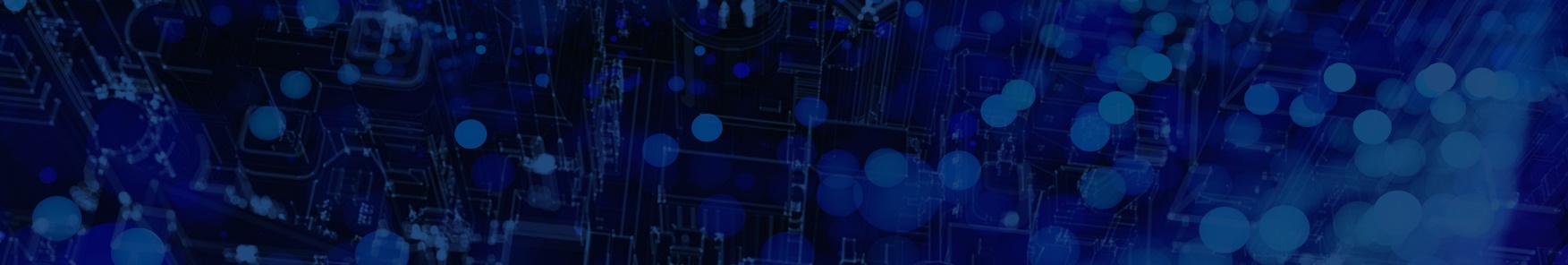 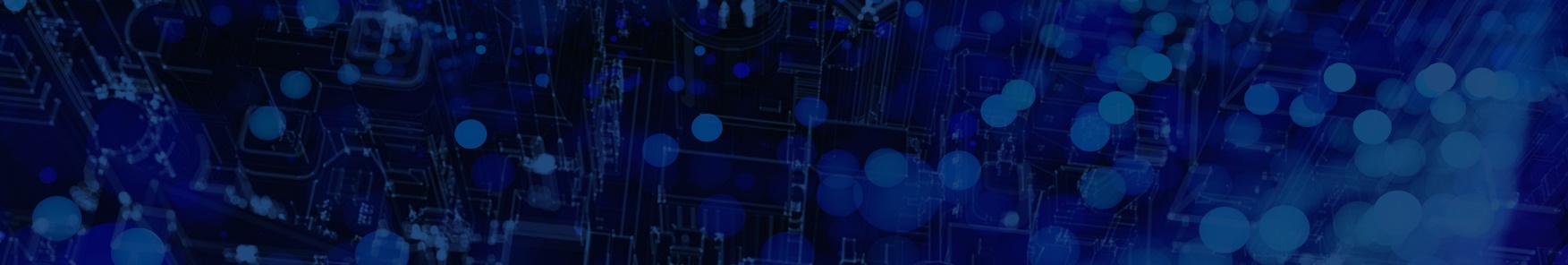 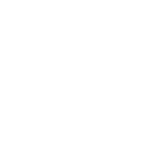 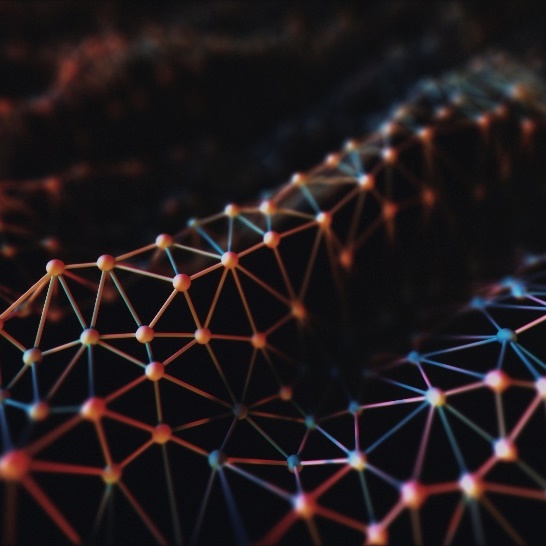 UNSUBSCRIBE | GIVE FEEDBACK | CONTACTUNSUBSCRIBE | GIVE FEEDBACK | CONTACT